ΕΝΤΥΠΟ ΠΡΟΣΦΟΡΑΣ(κατά το σύστημα με επί μέρους ποσοστά έκπτωσης - άρθρο 95 του Ν. 4412/2016)Της εργοληπτικής επιχείρησης ή κοινοπραξίας, εργοληπτικών επιχειρήσεων Με την επωνυμία: ……………………………………………………………………………………………………………………………………………………………………………………………………………………………………………………………………με έδρα τ……………………………………………….…οδός …………………………………………………………… ……………………………………………………αριθμ… ………………… Τ.Κ. …………….………………………….Τηλ. ……………..…………….Fax……………..…………………ηλεκτρ. ταχυδρομείο……………………………….Λοιπά τηλέφωνα/ στοιχεία…………………………………………………………………………………………………Προς:ΔΗΜΟ ΣΗΤΕΙΑΣΕΠΙΤΡΟΠΗ ΔΙΑΓΩΝΙΣΜΟΥ ΓΙΑ ΤΟ ΕΡΓΟ ΜΕ ΤΙΤΛΟ:«ΚΑΤΑΣΚΕΥΗ ΠΥΡΟΣΒΕΣΤΙΚΟΥ ΔΙΚΤΥΟΥ ΦΑΡΑΓΓΙΟΥ ΡΙΧΤΗ-2η ΦΑΣΗ»Α. ΠΑΝΑΓΟΥΛΗ 1 72300 - ΣΗΤΕΙΑΑφού έλαβα γνώση της Διακήρυξης της Δημοπρασίας του έργου που αναγράφεται στην επικεφαλίδα και των λοιπών στοιχείων Δημοπράτησης, καθώς και των συνθηκών εκτέλεσης του έργου αυτού, υποβάλλω την παρούσα προσφορά και δηλώνω ότι αποδέχομαι πλήρως και χωρίς επιφύλαξη όλα αυτά και αναλαμβάνω την εκτέλεση του έργου με τα ακόλουθα ποσοστά έκπτωσης επί των τιμών του Τιμολογίου Μελέτης και του Προϋπολογισμού Μελέτης και για κάθε ομάδα αυτού.---------------------------B. ΠΡΟΫΠΟΛΟΓΙΣΜΟΣ ΠΡΟΣΦΟΡΑΣ(Για την υποβοήθηση της επιτροπής διαγωνισμού στην κατάταξη των διαγωνιζομένων κατά σειρά μειοδοσίας)ΕΛΛΗΝΙΚΗ ΔΗΜΟΚΡΑΤΙΑΠεριφέρεια ΚΡΗΤΗΣΝΟΜΟΣ ΛΑΣΙΘΙΟΥ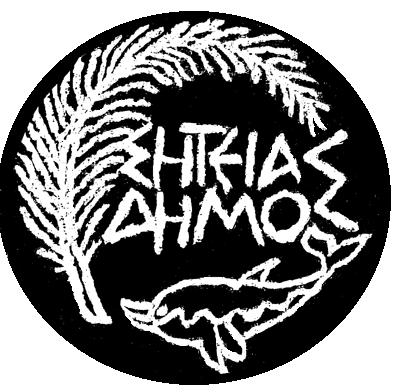 ΕΡΓΟ:ΚΑΤΑΣΚΕΥΗ ΠΥΡΟΣΒΕΣΤΙΚΟΥ ΔΙΚΤΥΟΥ ΦΑΡΑΓΓΙΟΥ ΡΙΧΤΗ2η ΦΑΣΗΚΑΤΑΣΚΕΥΗ ΠΥΡΟΣΒΕΣΤΙΚΟΥ ΔΙΚΤΥΟΥ ΦΑΡΑΓΓΙΟΥ ΡΙΧΤΗ2η ΦΑΣΗ                 ΔΗΜΟΣ ΣΗΤΕΙΑΣ               Δ/ΝΣΗ ΤΕΧΝΙΚΩΝ ΥΠΗΡΕΣΙΩΝ Χρηματ/ση:Πιστώσεις ΠυροπροστασίαςΚΑ: 30-7326.001Αρ. Μελέτης:16/201816/2018Ημερ/νία ΔιαγωνισμούΗμερ/νία Διαγωνισμού:19/06/201819/06/2018ΕΛΛΗΝΙΚΗ ΔΗΜΟΚΡΑΤΙΑΠεριφέρεια ΚΡΗΤΗΣΝΟΜΟΣ ΛΑΣΙΘΙΟΥΕΡΓΟ:ΚΑΤΑΣΚΕΥΗ ΠΥΡΟΣΒΕΣΤΙΚΟΥ ΔΙΚΤΥΟΥ ΦΑΡΑΓΓΙΟΥ ΡΙΧΤΗ2η ΦΑΣΗΚΑΤΑΣΚΕΥΗ ΠΥΡΟΣΒΕΣΤΙΚΟΥ ΔΙΚΤΥΟΥ ΦΑΡΑΓΓΙΟΥ ΡΙΧΤΗ2η ΦΑΣΗ                 ΔΗΜΟΣ ΣΗΤΕΙΑΣ               Δ/ΝΣΗ ΤΕΧΝΙΚΩΝ ΥΠΗΡΕΣΙΩΝ Χρηματ/ση:Πιστώσεις ΠυροπροστασίαςΚΑ: 30-7326.001Αρ. Μελέτης:16/201816/2018Ημερ/νία ΔιαγωνισμούΗμερ/νία Διαγωνισμού:19/06/201819/06/2018ΟμάδαΕργασίεςΔαπάνη ομάδας κατά τον Προϋπολογισμό Μελέτης (Ευρώ)Προσφερόμενη έκπτωση (%)Δαπάνη ομάδας μετά την έκπτωση σε ευρώΓενικών εργασιών υδραυλικών έργων7.563,08Άθροισμα δαπανών εργασιών κατά τη μελέτη Σσ=Άθροισμα δαπανών εργασιών κατά τη μελέτη Σσ=Άθροισμα δαπανών εργασιών κατά τη μελέτη Σσ=7.563,087.563,08Κατά τη προσφορά Σπ=Γ.Ε & Ο.Ε. 18% Χ Σσ=Γ.Ε & Ο.Ε. 18% Χ Σσ=Γ.Ε & Ο.Ε. 18% Χ Σσ=1.361,351.361,3518% ΧΣπ=Συνολική Δαπάνη Έργου κατά τη μελέτη ΣΣ=Συνολική Δαπάνη Έργου κατά τη μελέτη ΣΣ=Συνολική Δαπάνη Έργου κατά τη μελέτη ΣΣ=8.924,438.924,43Κατά τη προσφορά ΣΔΕ=Μέση έκπτωση Εμ = ΣΣ-ΣΔΕ------------------ =ΣΣ8.924,43 -                         .- - - - - - - - - - - - - - - - - - - - - - - - -8.924,438.924,43 -                         .- - - - - - - - - - - - - - - - - - - - - - - - -8.924,438.924,43 -                         .- - - - - - - - - - - - - - - - - - - - - - - - -8.924,43=               %=               %=               %Απρόβλεπτα 15 %Απρόβλεπτα 15 %Απρόβλεπτα 15 %1.338,66Σύνολο Σ1Σύνολο Σ1Σύνολο Σ110.263,09Π1=Π1=Π1=ΑναθεώρησηΑναθεώρησηΑναθεώρηση-(1-Εμ)Χ-(1-Εμ)Χ-(1-Εμ)Χ-Σύνολο Δαπάνης του Έργου κατά τη μελέτη (χωρίς ΦΠΑ) Σ2=Σύνολο Δαπάνης του Έργου κατά τη μελέτη (χωρίς ΦΠΑ) Σ2=Σύνολο Δαπάνης του Έργου κατά τη μελέτη (χωρίς ΦΠΑ) Σ2=10.263,09Κατά τη προσφορά Π2=Κατά τη προσφορά Π2=Κατά τη προσφορά Π2=ΣΗΤΕΙΑ…../……/2018 Ο ΠροσφέρωνΟικονομικός Φορέας(Ο νόμιμος εκπρόσωπος)ΣΗΤΕΙΑ…../……/2018 Ο ΠροσφέρωνΟικονομικός Φορέας(Ο νόμιμος εκπρόσωπος)ΣΗΤΕΙΑ…../……/2018 Ο ΠροσφέρωνΟικονομικός Φορέας(Ο νόμιμος εκπρόσωπος)ΣΗΤΕΙΑ…../……/2018 Ο ΠροσφέρωνΟικονομικός Φορέας(Ο νόμιμος εκπρόσωπος)ΣΗΤΕΙΑ…../……/2018 Ο ΠροσφέρωνΟικονομικός Φορέας(Ο νόμιμος εκπρόσωπος)ΣΗΤΕΙΑ…../……/2018 Ο ΠροσφέρωνΟικονομικός Φορέας(Ο νόμιμος εκπρόσωπος)ΣΗΤΕΙΑ…../……/2018 Ο ΠροσφέρωνΟικονομικός Φορέας(Ο νόμιμος εκπρόσωπος)ΣΗΤΕΙΑ…../……/2018 Ο ΠροσφέρωνΟικονομικός Φορέας(Ο νόμιμος εκπρόσωπος)